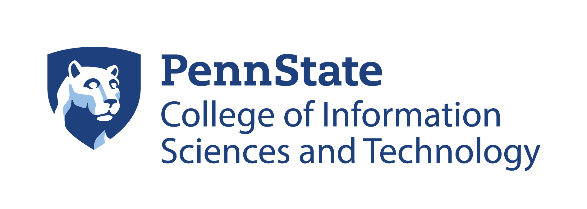 MPS Audit Check
Homeland Security – Information Security and Forensics Option (HLS/ISF)
 33 credits totalName:Adviser:Students are required to complete HLS 801 in their first semester followed by HLS 803 and then HLS 805.Total CreditsNote: (PR) = Prerequisite for that course; Typical Course Offerings (subject to change): (FA) = Fall; (SP) = Spring; (SU) = Summer 
Check course schedule for semester offerings *400-level courses will include both undergraduate and graduate studentsPlease visit http://ist.psu.edu/online-grad for program resources and current audit sheets. MPS Core Course Requirements: Total: 9 creditsCredits Completed/In ProgressHLS 801 Homeland Security Administration: Policies and Programs3 credits (FA/SP/SU)HLS 803 Homeland Security: Social and Ethical Issues3 credits (FA/SP/SU)HLS 805 Violence, Threats, Terror, and Insurgency3 credits (FA/SP/SU)MPS Capstone Project RequirementsThe two IST 594 courses must be completed in two separate, consecutive semesters with the same instructor for a total of 3 credits.Total: 3 creditsCredits Completed/In ProgressIST 594 Capstone Experience: Research Project (schedule first, next to last semester)Note: Section numbers are in the 200-series2 credits (FA/SP/SU)IST  594 Capstone Experience: Research Project (schedule second, last semester)Note: Section numbers are in the 100-series1 credit (FA/SP/SU)MPS Prescribed Course Requirements:Total: 12 credits Credits Completed/In ProgressIST 454 Computer and Cyber Forensics*3 credits (FA/SP/SU)IST 456 Information Security Management*3 credits (FA/SP/SU)IST 554 Network Management and Security3 credits (FA/SP/SU)IST 815 Foundations of Information Security and Assurance3 credits (FA/SP)MPS Elective Course RequirementsTotal: 9 credits ONLYCredits Completed/In ProgressIST 820 Cybersecurity Analytics3 credits (FA/SP/SU)IST 451 Network Security3 credits (FA/SP/SU)IST 564 Crisis, Disaster, and Risk Management3 credits (FA/SP/SU)IST 868 Topics in Visual Analytics for Security Intelligence (PR= IST 554 or IST 816)3 credits (SP)INSC 561 Web Security and Privacy (PR=IST 815)3 credits (FA/SP/SU)GEOG 571 Intelligence Analysis, Cultural Geography, and Homeland Security3 credits (FA/SP/SU)CAS 553 Disaster Communication3 credits (SP)HLS/PSY 558 Disaster Psychology3 credits (FA/SP)